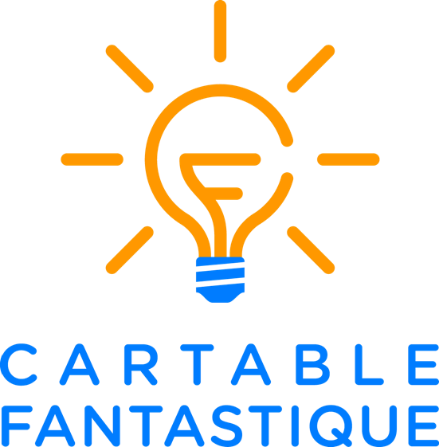 CYCLE 2 – CALCUL Ajouter des dizaines 
et des centainesLe cahier d’exercices pour la classe Les Fantastiques Exercices de Mathématiques              www.cartablefantastique.fr  1   Complète la frise de 10 en 10.   2   Relie les étiquettes entre elles.  3   Relie les étiquettes entre elles.  4   Calcule.10 + 10 = …….   30 + 10 = …….   10 + 60 = …….   10 + 20 = …….   80 + 10 = …….   10 + 50 = …….     5   Complète les opérations avec les nombres suivants :  10      20      30     40     50      60.      10 + …….  = 30 10 + …….  = 5010 + …….  = 2010 + …….  = 70  10 + …….  = 60   10 + …….  =  40  6   Complète la frise de 20 en 20.   7   Relie les étiquettes entre elles.  8   Calcule.30 + 20 = …….   40 + 20 = …….   50 + 20 = …….   20 + 20 = …….      9   Résous le problème. Sami a 20 cartes. Lisa lui donne 10 cartes. Combien de cartes Sami a-t-il en tout ? ……… + …….. = ……..Sami a …….. cartes en tout. Julie a 30 poupées. Pour son anniversaire, sa maman lui achète 20 poupées. Combien de poupées Julie a-t-elle maintenant ?……… + ………  = ………Maintenant, Julie a ………  poupées.  10   ces opérations ont le même résultat ? Vrai ou faux ?20 + 20 10 + 30  vrai   faux. 40 + 20 10 + 40  vrai   faux. 30 + 20 10 + 10  vrai   faux. 50 + 10 20 + 40 vrai   faux.   11   Complète la frise de 20 en 20.   12   Complète la frise de 30 en 30.   13   Relie les étiquettes entre elles.  14   Colorie les deux étiquettes qui font : 60 30 + 30     10 + 20     40 + 20. 80 40 + 40     70 + 10     20 + 20. 70 10 + 30     50 + 20     30 + 40. 90 30 + 30     60 + 30     80 + 10.   15   Calcule.50 + 20 = …….   30 + 20 = …….   60 + 30 = …….   70 + 20 = …….   80 + 10 = …….   40 + 20 = …….     16   Complète les opérations avec les nombres suivants :  10      20      30     40     50      60.      10 + …….  = 40 50 + …….  = 7080 + …….  = 9020 + …….  = 60  30 + …….  = 90   30 + …….  = 80  17   Toutes ces opérations ont le même résultat. Sauf une ! Barre l’intrus. 80 + 10     70 + 20     60 + 10. 40 + 50     20 + 30     30 + 60. 70 + 10     60 + 30     50 + 40.  18   Complète la frise de 100 en 100.   19   Relie les étiquettes entre elles.  20   Calcule.100 + 300 = …….   400 + 100 = …….   200 + 100 = …….   100 + 100 = …….   100 + 200 = …….   300 + 100 = …….     21   Complète les opérations avec les nombres suivants :  100     200     300     400.100 + …….  = 500 100 + …….  = 200100 + …….  = 400 100 + …….  = 300  22   Relie les étiquettes entre elles.  23   Calcule.300 + 100 = …….   300 + 200 = …….   200 + 100 = …….   100 + 400 = …….   200 + 200 = …….   100 + 100 = …….  24   Ces opérations ont le même résultat ? Vrai ou faux ?200 + 100 100 + 100  vrai   faux. 300 + 100 200 + 200  vrai   faux. 400 + 100 300 + 200  vrai   faux. 100 + 200 300 + 100 vrai   faux.	  25   Complète la frise de 100 en 100.   26   Relie les étiquettes entre elles.  27   Calcule.130 + 100 = …….   206 + 100 = …….   389 + 100 = …….   100 + 215 = …….   200 + 290 = …….   300 + 140 = …….   28   Relie les étiquettes entre elles.  29   Complète les opérations avec les nombres suivants :  800     600     500     700.100 + …….  = 700 100 + …….  = 800100 + …….  = 900 100 + …….  = 600  30   Calcule.200 + 400 = …….   500 + 200 = …….   100 + 700 = …….   200 + 600 = …….   100 + 500 = …….   300 + 300 = …….     31   Complète la frise de 100 en 100.   32   Colorie les deux opérations qui font :500 300 + 200     100 + 400     200 + 200. 700 200 + 400     600 + 100     500 + 200. 900 100 + 800     400 + 300     600 + 300. 800 400 + 400     100 + 700     300 + 300.   33   Calcule.500 + 200 = …….   400 + 300 = …….   600 + 100 = …….   700 + 200 = …….   800 + 100 = …….   500 + 300 = ……  34   Toutes ces opérations ont le même résultat. Sauf une ! Barre l’intrus. 400 + 400     700 + 200     500 + 300. 200 + 600     300 + 400     100 + 600. 800 + 100     500 + 400     200 + 600.  35   Complète la frise de 100 en 100.   36   Relie les étiquettes entre elles.  37   Calcule.330 + 600 = …….   200 + 505 = …….   196 + 400 = …….   400 + 415 = …….   670 + 100 = …….   302 + 400 = ……. 1020506090 10 + 10 =. 20 + 10 =. 30 + 10 =. 40 + 10 =.  50 + 10 =. 60 + 10 =. 70 + 10 =. 80 + 10 =. 10502060 10 + 20 =. 20 + 20 =. 20 + 30 =. 20 + 40 =.  20 + 50 =.  20 + 60 =. 504010702080 10 + 30 =. 20 + 30 =. 30 + 30 =. 40 + 30 =. 50 + 30 =. 60 + 30 =.100200500 100 + 100 =. 200 + 100 =. 300 + 100 =. 400 + 100 =.  200 + 200 =. 100 + 100 =. 200 + 100 =. 400 + 100 =. 150250450107507138338 114 + 100 =. 200 + 105 =. 149 + 100 =. 260 + 100 =.  500 + 100 =. 200 + 300 =. 300 + 500 =. 400 + 300 =. 100200600900426526203584 548 + 100 =. 200 + 746 =. 347 + 400 =. 600 + 249 =. 